Телефон: (843) 221-40-83, факс: (843) 236-27-71. E-mail: mzio@tatar.ru, сайт: http://mzio.tatarstan.ru ____________________________________________________________________14 января 2021 г.Пресс-релизРасширенное заседание коллегии Министерства земельных и имущественных отношений Республики Татарстан "Об итогах работы Министерства земельных и имущественныхотношений Республики Татарстан в 2020 году и задачах на 2021 год".Принимает участие первый заместитель Премьер-министра Республики Татарстан Р.К.Нигматуллин.Место проведения: ул. Вишневского, 26, актовый залНачало: 10.00 час.Миссия министерства: Обеспечение благоприятных условий для развития всех форм бизнеса и экономической устойчивости государства. Основная цель: Повышение эффективности использования государственной собственности.Министерство осуществляет свою деятельность по следующим направлениям:- учет и управление республиканской собственностью. Повышение эффективности её использования и обеспечение максимальной доходности;- регулирование земельных и имущественных отношений;- защита государственных интересов и нормотворческая деятельность;- развитие взаимодействия с муниципальными образованиями, федеральными структурами в сфере использования государственного и муниципального имущества, расположенного  на  территории  республики  и т.д.В отчетном году деятельность Министерства была направлена на повышение эффективности использования государственной собственности, ее доходности, обеспечение участия в реализации социально-экономических программ Республики Татарстан, повышение налоговых поступлений в бюджетную систему Республики Татарстан, развитие территориального планирования, взаимодействие с муниципальными образованиями Республики Татарстан, в том числе по вопросам эффективного использования муниципального имущества, профилактики нарушений законодательства и коррупционных проявлений в земельно-имущественной сфере.Доходы консолидированного бюджета от использования государственной и муниципальной собственности по итогам 2020 года составили более 5 603 млн рублей, в том числе поступления от управления государственным имуществом – 1 200,7 млн рублей, муниципальным имуществом – 4 402,6 млн рублей. В структуре доходов от управления государственным имуществом преобладают возобновляемые доходы – их доля 51 %, в том числе дивиденды - 25 % и аренда земли и имущества – 19%. В отчетном году завершен первый цикл проверок использования государственного имущества, продолжавшийся в течение 11 лет. По результатам 984 проверок государственных учреждений в правоохранительные органы направлено 260 материалов, составлено 22 административных протокола. Продолжена работа по расширению базы налога на землю и недвижимость при инвентаризации объектов недвижимости, не вовлеченных в налоговый оборот.  Обследована 721 тысяча объектов, что составляет 84% объектов, подлежащих обходу.  В 2020 году проведена кадастровая оценка земель промышленности и иного специального назначения. Проводится подготовка к оценке земель населенных пунктов.В рамках решения вопросов территориального планирования и развития подготовлены методические рекомендации по подготовке и утверждению генеральных планов поселений и правил землепользования и застройки. Завершено оформление границ всех муниципальных образований Республики Татарстан. В рамках подготовки генеральных планов поселений продолжается работа по постановке на учет границ населенных пунктов. Оформлены границы 861 населенного пункта, что составляет 28% от их общего числа.Подготовлены проекты границ Республики Татарстан с Республикой Башкортостан, Ульяновской и Кировской областями. Проекты границ с Оренбургской, Самарской областями, Чувашской Республикой и Республикой Марий Эл находятся на завершающей стадии. Проведен второй этап обмена вариантами границы с исполнителями работ Удмуртской Республики. Продолжена работа по предоставлению земельных участков многодетным семьям. За 2020 год предоставлено 3 356 участков. Министерством в отчетном году приобретено в собственность Республики Татарстан 600 жилых помещений для предоставления детям-сиротам по договорам найма. Продолжено оказание систематической методологической помощи муниципальным образованиям Республики Татарстан в сфере земельных и имущественных отношений, в том числе по вопросам сокращения задолженности в муниципальные бюджеты по арендным платежам.МИНИСТЕРСТВО ЗЕМЕЛЬНЫХ И ИМУЩЕСТВЕННЫХ ОТНОШЕНИЙ РЕСПУБЛИКИ ТАТАРСТАНулица Вишневского,дом 26, город Казань, 420043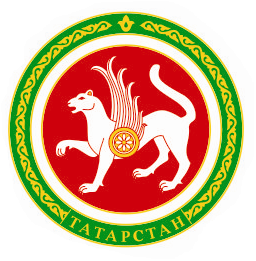 ТАТАРСТАН РЕСПУБЛИКАСЫНЫҢ  ҖИР ҺӘМ МӨЛКӘТ МӨНӘСӘБӘТЛӘРЕ МИНИСТРЛЫГЫВишневский урамы, 26-нчы йорт, Казан шəһəре, 420043 